Основные направления работы отделения внебюджетной деятельности:
Отделение внебюджетной деятельности расположено на первом этаже поликлиники.
Проезд транспортом: троллейбус № 9, 10, 14 – до ост. " Ижсталь", автобус № 21,26, 27, 11, 36 – до ост. "Ижсталь".

Режим работы отделения:
понедельник - пятница 08.00 - 18.00

По всем вопросам оказания платных медицинских услуг (в том числе предварительная запись) Вы можете обратиться:(3412) 910-540 – регистратура и касса платных медицинских услуг

Заведующий отделением: (3412) 61-54-46
Экономический отдел: (3412) 71-69-22
Профпатолог: (3412) 61-54-46
Запись к стоматологу: (3412) 61-54-46

(3412) 61-54-46, 71-69-22 – заключение договоров с юридическими лицами на медицинское обслуживание и медицинские осмотры.

К оказанию платных услуг привлекаются только высококвалифицированные врачи - специалисты, среди них кандидаты медицинских наук и врачи высшей категории. С целью более качественного обслуживания наших пациентов проводится предварительная запись к врачам-специалистам на удобное для Вас время.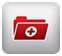 Медицинские осмотры:предрейсовые и послерейсовые медицинские осмотры,предварительные (при поступлении на работу) и периодические (очередные) медицинские осмотрымедицинский осмотр граждан на право владения оружием,медицинский осмотр на право управления транспортным средством,медицинские осмотры лиц, поступающих в учебные учреждениямедицинский осмотр лиц для работы с использованием сведений, составляющих государственную тайну и др.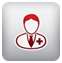 Первичная (в том числе специализированная) медико-санитарная помощь:Прием ведут: терапевт, инфекционист, хирург, аллерголог-иммунолог, пульмонолог, офтальмолог, кардиолог, дерматовенеролог, акушер-гинеколог, уролог, невролог, гастроэнтеролог, эндокринолог, оториноларинголог, хирург, колопроктолог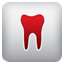 Стоматологическая медицинская помощь:стоматология терапевтическая,стоматология хирургическая,стоматология ортопедическая (зубопротезирование)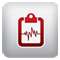 Диагностическое отделение:суточное мониторирование артериального давления, холтеровское мониторирование, велоэргометрия, маммография, ЭКГ, эндоскопия, бронхоскопия, ректороманоскопия, колоноскопия, эзофагогастродуоденоскопия, эхокардиография, УЗИ, рентген, спирометрия, спирография, реовазография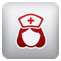 Восстановительная медицина:Работают кабинеты медицинского массажа, лечебной физкультуры, гирудотерапии, рефлексотерапии, физиотерапии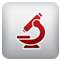 Лабораторная диагностика:Общеклинические анализы, биохимические исследования, иммуноферментные анализы, гормоны, онкомаркеры, панели аллергенов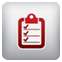 Предоставляемые справки:Выписки из амбулаторной карты, справки в страховые компании, санаторно-курортная карта, справка в бассейн и др.